Students on an F-1 Visa 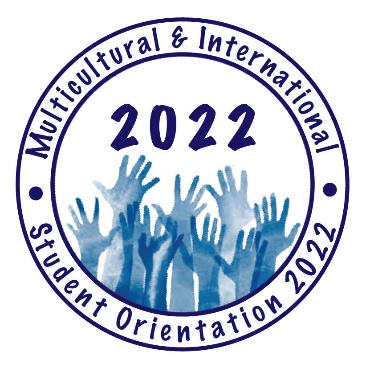 Parents of International StudentsThird Culture and Missionary Kid Students International and Missionary Student Peer AdvisorsFri, Aug. 19 – Mon, Aug. 22, 2022Wednesday, August 17, 20222:00PM – 4:00PMInternational Student RegistrationAll students should check in for International Student Orientation, receive their packets, pick up ID cards and room keys, receive Messiah University swag, purchase a phone or SIM card, sign up for a bank account and move into Residence Hall. (F-1 – Please bring passport, F-1 visa and I-20 and have them readily accessible as copies will be made) IMPAs will provide move-in support and directions to locations. There will be vans to assist families in bringing belongings to rooms.Eisenhower Campus Center// First Floor Lobby3:30PM – 5:00PMCampus Tour*Optional* Students and parents are welcome to take an informative campus tour led by our Admissions Tour Guides. This would be a helpful activity for those who have never visited Messiah’s campus!Meet in the Eisenhower First Floor Lobby at 3:30Tour will depart at 3:45pm5:30PM – 7:00PMWelcome DinnerCome celebrate your first official night at Messiah University! Dr. Todd Allen (Vice President for Diversity Affairs), our MISP Office staff, peer mentors, and others from around campus will be there to provide an overview of the next few days, a time for questions and some great food from Lottie Nelson Dining Hall to welcome all students and families here.Martin Commons in Lottie Nelson Dining Hall8:00PM – 10:00PMGame Night*Optional* Gather together for some fun games in the Union! The IMPAs will be leading different group games and board games. Please stop by and enjoy a fun atmosphere and some sweet & savory snacks.Larsen Student Union, Second FloorThursday, August 18, 20228:30AM – 9:00AM Welcome BreakfastWe are getting an early start, so swing by for a hot breakfast catered in Boyer Hall, a prominent academic building. We will be in this room for most of the morning.Boyer Hall, Room 1319:00AM – 9:15AMIntroductionDirector of International Student Programs Amy Nicols will start with an overview of the day and some important details as students and families continue to eat their breakfast.Boyer Hall, Room 1319:15AM – 10:00AMMeet the RegistrarRegistrar Kathee Clark and Associate Registrar Beth Moshier will answer questions, talk about academic things, and explain why you need to know what FERPA is and why you should be in touch with the Registrar’s Office!Boyer Hall, Room 13110:00AM – 10:30AMMoney Matters Zach Richardson from Student Financial Services will tell you about necessary information regarding tuition payments and other financial related matters. There will also be a short time for questions.Boyer Hall, Room 13110:45AM – 11:45AMSession with International Admissions Staff International Admission Personnel will provide a time to answer any questions about Messiah University.Boyer Hall, Room 13410:45AM – 11:45AMF-1 Visa AdvisingDirector of International Student Programs Amy Nicols will lead this session. She as the Principal Designated School Official (PDSO) will provide an introduction and important review of F-1 visa regulations and how to stay in status while in the USA. (Only required for those students at Messiah University on an F-1 visa). Boyer Hall, Room 13110:45AM – 11:45AMMK/TCK Transitions Our speaker will focus on major themes facing MK/TCK students such as acknowledging and naming the task of reentry, perception of support, valuing open communication and permission to experience reentry differently from others. There will also be a time to share stories. Boyer Hall, Room 13111:45AM – 12:30PMIMPA PanelThe “IMPA” Peer Mentors will share their wisdom as upper class students and share with the new students about things that they wish they had known in their first year at Messiah University.Boyer 13112:30PM – 1:30PMLunchMeet with fellow students and IMPA mentors to go to lunch in Lottie. Remember to bring your “early arrival” meal card. Meal tickets provided for those parents and guests who need them. (Contact Amy or Minoska for meal tickets.)Lottie Nelson Dining Hall1:45PM – 5:15PMShopping TripInternational students and their families will have the opportunity to get off campus to the “Carlisle Pike” shopping area in Mechanicsburg, PA. This will be a time for students to purchase things such as bed linens, kitchen supplies, room décor, etc. We will be close to larger stores such as Walmart and Target. Transportation will be provided.Meet at the Eisenhower Circle // Mechanicsburg, PA5:30PM – 6:30PMDinnerMeet with fellow students and IMPAs to go to dinner in Lottie. Remember to bring your “early arrival” meal card given to you at the beginning of International Orientation. Meal tickets provided for those parents and guests who need them. (Contact Amy for meal tickets.)Lottie Nelson Dining Hall7:00PM – 9:30PMStudent CoffeehouseThis is a beloved tradition on Multicultural Arrival Day! All of our international students are welcome to join the Multicultural Council (MCC) as they host this Coffeehouse. Anyone can show case their talents and perform. (This event is for students only.)Larsen Student Union Friday, August 19, 20227:00AM – 8:00AMBreakfastRemember your “early arrival” meal card/ID card.Lottie Nelson Dining Hall 9:30AM – 10:15AMMulticultural & International Worship and PraiseCome together with all first-year multicultural and international students for this service. There will be a time of singing and we will hear from Dr. Drew Hart, alumnus and esteemed professor at Messiah University. The High Center, Parmer Hall12:00PM – 1:00PMLunch with IMPAsMeet with fellow students and IMPA mentors to go to lunch in Lottie. Lottie will be open to everyone on this day. No meal card or tickets needed.Lottie Nelson Dining Hall5:00PM – 6:00PMDinner with IMPAsMeet with fellow students and IMPA mentors to go to dinner in Lottie. Lottie will be open to everyone on this day. No meal card or tickets needed.Lottie Nelson Dining Hall7:00PM – 8:30PMCandlelight Service of WorshipThis event welcomes all new students to the Messiah University community and reminds us of God’s presence. The International Community will have a section reserved for students up near the front. Multicultural and International Student Programs (MISP) Staff will be there to welcome and support the students during this tradition. Hitchcock Arena, Sollenberger Sports CenterWelcome WeekAll International Students are expected to participate in Welcome Week 2022, a time for all new and transfer students to Messiah University.At some point on Friday, August 19th, be sure to pass through Brubaker Auditorium to pick up your Welcome Week swag and check-in.See more details here: https://www.messiah.edu/welcomeweek or download the Messiah Guidebook App for more information.